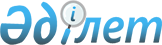 Об утверждении санитарно-эпидемиологических правил и норм "Санитарно-эпидемиологические требования к содержанию подвальных помещений при проведении дезинсекционных мероприятий для уничтожения бытовых насекомых, синантропных мух и комаров"
					
			Утративший силу
			
			
		
					Приказ и.о. Министра здравоохранения Республики Казахстан от 27 марта
2006 года № 130. Зарегистрирован в Министерстве юстиции Республики Казахстан 17 апреля 2006 года № 4191. Утратил силу приказом Министра здравоохранения Республики Казахстан от от 30 июня 2010 года № 476

      Сноска. Утратил силу приказом Министра здравоохранения РК от 30.06.2010 № 476.      В соответствии с подпунктом 10) статьи 7, подпунктом 1) статьи 17 и статьи 30 Закона Республики Казахстан "О санитарно-эпидемиологическом благополучии населения", ПРИКАЗЫВАЮ: 

      1. Утвердить прилагаемые санитарно-эпидемиологические правила и нормы "Санитарно-эпидемиологические требования к содержанию подвальных помещений при проведении дезинсекционных мероприятий для уничтожения бытовых насекомых, синантропных мух и комаров". 

      2. Комитету государственного санитарно-эпидемиологического надзора Министерства здравоохранения Республики Казахстан (Белоног А.А.) направить настоящий приказ на государственную регистрацию в Министерство юстиции Республики Казахстан. 

      3. Департаменту организационно-правовой работы Министерства здравоохранения Республики Казахстан (Акрачкова Д.В.) направить настоящий приказ на официальное опубликование. 

      4. Контроль за исполнением настоящего приказа возложить на вице-министра здравоохранения Республики Казахстан Аканова А.А. 

      5. Настоящий приказ вводится в действие со дня официального опубликования.        И.о. Министра 

Утверждены приказом      

Министра здравоохранения 

Республики Казахстан     

27 марта 2006 года N 130  

  Санитарно-эпидемиологические правила и нормы 

"Санитарно-эпидемиологические требования к содержанию подвальных помещений при проведении дезинсекционных мероприятий для уничтожения бытовых насекомых, 

синантропных мух и комаров"  1. Общие положения 

      1. Санитарно-эпидемиологические правила и нормы "Санитарно-эпидемиологические требования к содержанию подвальных помещений при проведении дезинсекционных мероприятий для уничтожения бытовых насекомых, синантропных мух и комаров" (далее - санитарные правила) устанавливает требования к организации и проведению санитарно-противоэпидемических (профилактических) мероприятий, несоблюдение которых создает угрозу жизни или здоровью человека, а также угрозу возникновения и распространения паразитарных заболеваний. 

      2. Настоящие санитарные правила предназначены для физических и юридических лиц, оказывающих услуги дезинсекции (далее - хозяйствующие субъекты) по уничтожению бытовых насекомых,синантропных мух и комаров подвальных помещений, независимо от организационно-правовых форм работы и форм собственности. 

      3. В настоящих санитарных правилах использованы следующие термины и определения: 

      1) гнус - общее название кровососущих насекомых отряда двукрылых, нападающих на человека и животных; 

      2) комары Culex pipiens molestus - вид комаров подвальных помещений, размножающихся в затопленных водой подвалах жилых и производственных зданий, подземных коммуникациях и нападающих для кровососания на людей.  

  2. Санитарно-эпидемиологические требования 

к подвальным помещениям 

      4. В число мер по снижению численности гнуса, в том числе мух и комаров (далее - насекомые) подвальных помещений входят технические, санитарно-противоэпидемические (профилактические) и истребительные мероприятия, направленные на поддержание чистоты в строениях, подвалах, прилежащих территориях, в целях предотвращения заселения помещений насекомыми и ликвидации мест их обитания. 

      5. Проектно-планировочные решения должны предусматривать меры по устранению или ограничению возможности подтопления и затопления подвальных помещений жилых и общественных зданий грунтовыми, поверхностными, водопроводными и канализационными водами, возникновения мест выплода подвальных комаров. 

      6. Мероприятия по снижению уровня стояния грунтовых вод должны включать: строительство дренажа, ливневой канализации, устройства гидроизоляции фундамента и стен подвальных помещений (стен приямков на вводе и выводе внутридомовых коммуникации); в подвалах с песчаными полами - устройство под инженерными сооружениями бетонированных желобов, подключенных к системе канализации. 

      7. При строительстве, ремонте, реконструкции зданий скрытые заделочные работы, предусмотренные проектами и направленные на недопущение подтопления и затопления подвальных помещений жилых и общественных зданий должны выполняться качественно. 

      8. Руководители организаций, владельцы или арендаторы зданий, строений и помещений должны следить за их санитарно-гигиеническим состоянием, выполнять технические, санитарно-противоэпидемические (профилактические), истребительные мероприятия в соответствии с действующими нормативными правовыми актами в области санитарно-эпидемиологического благополучия населения. 

      9. Подвальные помещения должны иметь освещение, двери должны быть пригнаны к косякам и плотно закрываться, вентиляционные отверстия заделаны съемной решеткой, окна застеклены или заделаны мелкоячеистой сеткой, цементная стяжка на полу, отмостки и дворовые водостоки должны содержаться в исправном состоянии. 

      10. Подвалы должны содержаться в чистоте, хозяйственные вещи упорядоченно складироваться. 

      11. Протечки, аварии и засоры коммуникаций должны ликвидироваться, вода с пола подвала и из приямков на вводе и выводе коммуникаций откачена в близлежащие канализационные колодцы (но не в ливневую канализацию и не на тротуары или газоны), помещение просушено и проветрено. 

      12. Помещения и места в них, предназначенные для хранения пищевых продуктов, подсобные помещения, подвалы, лестничные площадки, чердаки не должны загромождаться строительными материалами, тарой, посторонним инвентарем, мебелью, утилем и другими материалами, создающими укрытия для насекомых и затрудняющими доступ к местам дезинсекционных обработок. 

      13. Все пищевые продукты должны храниться в условиях недоступных для насекомых. В организациях по производству и реализации пищевых продуктов, складах, хранилищах все товары, продовольственное и сельскохозяйственное сырье должны храниться в таре, уложенными в штабеля, на стеллажах и подтарниках. 

      14. Очистка мусорокамер в жилых домах должна проводиться не реже одного раза в сутки. Собранные в контейнеры твердые бытовые отходы должны вывозиться ежедневно.Контейнерные площадки и места установки мусоросборников должны быть заасфальтированы (забетонированы) и содержаться в чистоте. Вокруг них (в радиусе не менее 10 метров) не должно быть зарослей, свалок тары, бытовых и промышленных отходов. 

      15. В местах сбора и хранения пищевых отходов, в туалетах не должны находиться посторонние предметы и материалы, кроме уборочного инвентаря. 

      16. На обьекте, где проводятся дезинсекционные работы должны: 

      1) иметь исправные лестницы, полы, освещение, функционирующую вентиляцию; 

      2) исключаться возможность поражения электрическим током, паром, нападения бродячих и домашних животных и возникновения других случаев производственного и бытового травматизма, связанного с неблагополучным санитарно-техническим состоянием объекта и режимом его эксплуатации; 

      3) обеспечиваться доступ лиц, проводящих дезинсекцию во все помещения и строения объекта, а также на сопряженную территорию.  

  3. Организация и осуществление дезинсекционной деятельности 

      17. Для борьбы с насекомыми должны применяться инсектициды, разрешенные к применению на территории Республики Казахстан. 

      18. Дезинсекционные средства должны применяться согласно инструкции или методическим указаниям по применению. 

      19. Работа на объекте по проведению дезинсекционных мероприятий должна начинаться с предварительного обследования на наличие насекомых, определения видов, выявления мест заселенности и уровня их численности в помещениях. 

      20. Обработка подвальных помещений жилых и производственных зданий против комаров Culex pipiens molestus проводится только по энтомологическим показаниям, при наличии личинок или имаго комаров в подвалах, подъездах, на лестничных площадках. Обработкам должны подвергаться скопления воды, стены и потолки в местах скопления комаров. 

      21. Контрольные обследования на договорных объектах должны проводиться регулярно как на заселенных, так и на освобожденных от насекомых площадях. Кратность обследований зависит от вида насекомых. 

      22. Опасность дезинсекционных средств должны устанавливаться на основе данных их токсичности. Условия применения средств дезинсекции должны определиться степенью их опасности: 

      1) не допускается использование в закрытых помещениях чрезвычайно опасных средств (I класс); 

      2) не допускается использовать в детских, медицинских организациях, на объектах общественного питания и в жилых помещениях высоко опасные средства (II класс). На других объектах допускается их применение только обученным персоналом в отсутствии людей, с последующим обязательным проветриванием и уборкой; 

      3) умеренно опасные средства (III класс) допускаются для использования как обученным персоналом в помещениях любого типа, так и населением в быту, но с обязательной регламентацией условий применения (расход препарата, режим проветривания, уборка); 

      4) мало опасные средства (IV класс) разрешаются для использования без ограничения сфер применения. 

      23. Интервалы между проведением обработок зависят от: 

      1) особенностей биологии и экологии конкретного вида насекомого и длительности цикла его развития; 

      2) санитарного состояния населенного пункта и санитарно-технического состояния объекта, соблюдения организациями и населением требований нормативных правовых актов в области санитарно-эпидемиологического благополучия населения; 

      3) своевременности и эффективности обработок и длительности остаточного действия дезинсекционных средств. 

      24. После проведения дезинсекции должна оцениваться ее эффективность. Показателем эффективности дезинсекции служат количество освобожденных от насекомых объектов и их общая физическая площадь, выраженная в процентах ко всей физической договорной площади. 

      25. Для оценки эффективности мероприятий по уничтожению синантропных мух должны использоваться стандартные липкие листы из расчета два листа, смазанные с одной стороны липкой массой, на двадцати квадратных метров помещений. Удовлетворительными показателями являются: в городской местности до одной особи в сутки на один липкий лист в помещении; в сельской местности от трех до пяти особей в сутки; наличие в отбросах до пяти личинок на одну пробу и отсутствие куколок в отбросах и почве, а также отсутствие зимнего выплода мух. 

      26. Оценку эффективности мероприятий по борьбе с комарами в подвальных помещениях против личиночной стадии должны проводить через 3-5 суток после обработки, по численности окрыленных комаров - через 5-7 дней. Удовлетворительным показателем эффективности дезинсекционных мероприятий является отсутствие живых личинок в пробах воды и наличие, в среднем, не более одной особи окрыленных комаров на один квадратный метр поверхности стен помещения.  

  4. Меры безопасности при проведении дезинсекционных работ 

      27. Специалисты хозяйствующих субъектов должны проходить предварительные при поступлении на работу и периодические профилактические медицинские осмотры, инструктажи по технике безопасности (вводный, первичный, повторный).  

      К работе с дезинсекционными средствами не допускается лица моложе 18 лет, беременные, кормящие и лица, имеющие противопоказания. 

      28. Все работающие с дезинсекционными средствами должны обеспечиваться администрацией организации специальной одеждой (халат, косынка, сапоги, перчатки), а также средствами индивидуальной защиты рук, органов дыхания и зрения, средствами личной гигиены. 

      29. В обрабатываемом помещении не должны курить, пить и принимать пищу. После работы необходимо прополаскать рот водой, вымыть с мылом руки, лицо и другие открытые участки тела, после окончания работ должны принять гигиенический душ. 

      30. При проведении дезинсекционных мероприятий необходимо: 

      1) разработать правила охраны труда и техники безопасности; 

      2) обеспечить соблюдение правил охраны труда и техники безопасности, использование специальной одежды, средств индивидуальной защиты и их дезактивация, а также меры оказания первой медицинской помощи при отравлениях; 

      3) осуществлять контроль качества используемых дезинсекционных средств, исправностью аппаратуры, установок, средств индивидуальной защиты. 

      31. На время проведения дезинсекционных мероприятий люди, домашние животные, птицы, комнатные растения, аквариумы должны удаляться из помещения, пищевые продукты - изолироваться. 

      32. После окончания дезинсекционных работ порошкообразные препараты через 24 часа должны быть удалены с поверхностей, доступных людям и животным; в мало доступных местах средство можно не убирать один месяц до потери им эффективности. Приманки, потерявшие активность должны уничтожаться путем сжигания. Поверхности моют водой с содой и мылом. Помещения убирают при открытых форточках или окнах. 

      33. Специальную одежду после работы должны снимать на объекте в следующем порядке: 

      1) перчатки, не снимая с рук, моют в 5 процентном (далее - %) растворе соды, затем промывают в воде; 

      2) после этого снимают защитные очки и респиратор, сапоги, косынку, халат; 

      3) очки и респиратор протирают 5% раствором кальцинированной соды, водой с мылом;  

      4) после этого снимают перчатки, снятую специальную одежду складывают в укладку и моют руки с мылом. 

      34. Не допускается передавать инсектициды любому постороннему лицу, а среди профессионального контингента без регистрации по формам, установленной в данной организации.Оставшиеся после обработок средства в конце рабочего дня должны доставляться в организацию, проводившую дезинсекцию и сдают лицу, ответственному за их хранение. 

      35. Помещение склада должно быть сухим, светлым, иметь гладкие оштукатуренные стены и цементный или асфальтированный пол. 

      36. Уборка склада должна производиться по мере необходимости, но не реже одного раза в две недели. Склады должны быть обеспечены необходимой пылеотсасывающей и моечной аппаратурой. В начале уборки со стен, полов, стеллажей и поверхностей тары должны удаляться пыль, мыться стены, полы, свободные стеллажи и полки. 

      37. Для хранения мелкотарных дезинсекционных средств должны устанавливаться металлические стеллажи, бутылей - деревянные полки. 

      38. Дезинсекционные средства должны иметь инструкцию и маркировку на государственном и русском языках с указанием названия средства, даты изготовления, завода (фирмы) изготовителя, содержания действующего вещества, срока годности. 

      39. Не допускается в помещении склада принимать пищу, хранить пищевые продукты, фураж, питьевую воду, присутствие посторонних лиц. 

      40. Инсектициды должны храниться в таре с этикеткой "яд", с регистрацией их прихода и расхода. 

      41. Пришедшие в негодность дезинфекционные средства должны уничтожаться в установленном порядке. 
					© 2012. РГП на ПХВ «Институт законодательства и правовой информации Республики Казахстан» Министерства юстиции Республики Казахстан
				